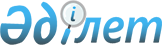 Кедендік заңнаманы жетілдіру жөніндегі жұмыс тобының құрамына өзгерістер енгізу туралыЕуразиялық экономикалық комиссия Алқасының 2015 жылғы 17 қарашадағы № 130 өкімі.
      1. Еуразиялық экономикалық комиссия Алқасының 2013 жылғы 12 қарашадағы № 256 шешімімен бекітілген кедендік заңнаманы жетілдіру жөніндегі жұмыс тобының құрамына мынадай өзгерістер енгізілсін:
      а) жұмыс тобының құрамына мына адамдар енгізілсін:
                         Қазақстан Республикасынан
                         Қырғыз Республикасынан
      б) "Еуразиялық экономикалық комиссияның және Беларусь-Қазақстан-Ресей бизнес-қоғамдастықтарының өзара іс-қимылы жөніндегі консультативтік кеңестен" деген бөлімнің атауы мынадай редакцияда жазылсын:
      "Еуразиялық экономикалық одаққа мүше мемлекеттердің бизнес-қоғамдастықтарынан";
      в) Мамашева Д.Т. Қазақстан Республикасының мемлекеттік органдары өкілдері құрамынан шығарылып, Еуразиялық экономикалық одаққа мүше мемлекеттердің бизнес-қоғамдастықтары өкілдерінің құрамына (жаңа лауазымын көрсете отырып) енгізілсін:
                Еуразиялық экономикалық одаққа мүше мемлекеттердің                                   бизнес-қоғамдастықтарынан
      г) Беларусь Республикасынан жұмыс тобы мүшесінің жаңа лауазымы көрсетілсін:
      д) Ошақбаев Р.С. жұмыс тобы құрамынан шығарылсын.
      2. Осы Өкім ресми жарияланған күнінен бастап күнтізбелік 10 күн өткен соң күшіне енеді.
					© 2012. Қазақстан Республикасы Әділет министрлігінің «Қазақстан Республикасының Заңнама және құқықтық ақпарат институты» ШЖҚ РМК
				
Бейсенов
Марат Жұмажанұлы
 –  
Қазақстан Республикасы Қаржы министрлігінің Мемлекеттік кірістер комитеті Кедендік әдіснама департаментінің директоры
Сулайманов
Азамат Талапбекович
 –  
Қырғыз Республикасының Үкіметі жанындағы Мемлекеттік кеден қызметі төрағасының бірінші орынбасары (Қырғыз Республикасынан үйлестіруші, кедендік заңнаманы жетілдіру мәселелері бойынша шешімдер қабылдауға жауапты)
Кулмамбетов
Самат Дилдемуратович
 –   
Қырғыз Республикасы Экономика министрлігінің Фискалдық саясат басқармасы кедендік саясат бөлімінің меңгерушісі
Мамашева
Дина Талғатқызы
 – 
Қазақстан Республикасының "Атамекен" Ұлттық кәсіпкерлер палатасы Кедендік әкімшілік жүргізу департаментінің директоры
Соболев
Роман Валерьевич
– 
Беларусь Республикасы Сыртқы істер министрлігі Сыртқы экономикалық қызмет департаментінің директоры;
      Еуразиялық экономикалық комиссия        Алқасының Төрағасы                           В. Христенко
